Муниципальное бюджетное дошкольное образовательное учреждениеКраснокаменский детский сад № 5 «Капелька» комбинированного вида_______________________________________________________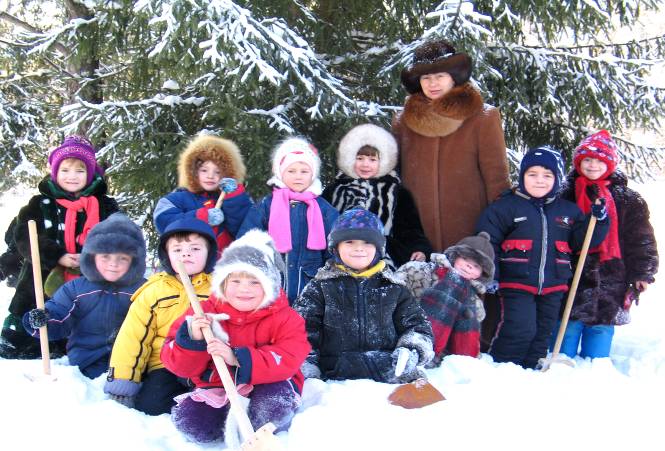 Публичный  доклад  2010-2011 учебный годКраснокаменск 2011 годИНФОРМАЦИОННАЯ СПРАВКА1. ХАРАКТЕРИСТИКА СОСТАВА ДЕТЕЙ И СЕМЕЙ1.1. КОМПЛЕКТОВАНИЕ ДЕТЕЙВ детском саду функционирует 13  возрастных групп. Из них:для детей раннего возраста – 2 группы;для детей дошкольного возраста – 11 групп.В 2010-2011 учебном году детский сад посещали 251 детей: детей раннего возраста  (до 3 лет)  – 33 человек (13%);детей дошкольного возраста  (от 3 до 7 лет) – 217 человек (87%).Среди детей:мальчиков – 130 человек (52%);девочек – 121 человек (48%).Состав детей по группам:группа раннего возраста 1 – 16 чел.группа раннего возраста 2 – 17 чел.младшая группа 1 – 17 чел.младшая группа 2 – 17 чел.младшая группа  3 – 18 чел.средняя группа 1 – 20 чел.средняя группа 2 – 21 чел.средняя группа 3 – 19 чел.старшая группа 1 – 23 чел.старшая группа 2 – 22 чел.подготовительная группа 1 – 21 чел.подготовительная группа 2 – 19 чел.подготовительная группа 3 – 21 чет.	Группы в МБДОУ функционируют в режиме 5-дневной рабочей недели (выходные – суббота, воскресенье, праздничные дни) и полного дня (12-часового пребывания детей): с 7.00 часов до 19.00 часов.	Согласно Уставу в МБДОУ  принимаются дети в возрасте от 2 месяцев  до 7 лет. Прием детей осуществляется по письменному заявлению родителей (законных представителей) на основании:направления районного управления образования;медицинского заключения;свидетельства о рождении ребенка;документов, удостоверяющих личность одного из родителей (законных представителей).	1.2. СОЦИАЛЬНЫЙ СОСТАВ СЕМЕЙ2. СТРУКТУРА УПРАВЛЕНИЯ  	Согласно Уставу управление МБДОУ осуществляется в соответствии с Законом Российской Федерации «Об образовании», иными законодательными актами Российской Федерации, Типовым положением о дошкольном образовательном учреждении.		Непосредственное руководство МБДОУ осуществляет прошедший соответствующую аттестацию заведующий, назначаемый на должность Учредителем в соответствии с действующим законодательством РФ. Именно заведующий обеспечивает открытость образовательного учреждения социальной среде, эффективное взаимодействие и сотрудничество с органами местного самоуправления, предприятиями и организациями, надзорными органами, образовательными  учреждениями по вопросам управленческой деятельности. 	Органами самоуправления МБДОУ являются:Общее собрание трудового коллектива МБДОУ;Совет педагогов МБДОУ (председатель – Р.С.Жукова, заместитель заведующей по учебно-воспитательной работе);Родительское собрание МБДОУ;Родительский комитет МБДОУ (председатель – Дорожкина К.М.).	Органы самоуправления действуют на основании Устава и Положений об органах самоуправления МБДОУ.	Также активное влияние на деятельность учреждения оказывает Профсоюз работников образования (председатель первичной профсоюзной организации – воспитатель С.А.Субботина).3. РЕСУРСНОЕ ОБЕСПЕЧЕНИЕ ОБРАЗОВАТЕЛЬНОГО ПРОЦЕССА3.1. МАТЕРИАЛЬНО-ТЕХНИЧЕСКАЯ БАЗА 	Развивающая предметная среда МБДОУ оборудована с учетом возрастных и половых особенностей, потребностей и интересов детей. Все элементы среды связаны между собой по содержанию, масштабу и художественному оформлению.  Интерьер и оформление МБДОУ способствуют эмоциональному благополучию ребенка. В МБДОУ имеются:кабинет заведующего;методические кабинеты;кабинеты логопедов;кабинет психолога;музыкальные залы;спортивные залы;бассейн;13 групповых помещений с учетом возрастных интересов и потребностей детей;участки для прогулок;спортивные площадки;медицинский блок с изолятором;хозяйственно-бытовые помещения.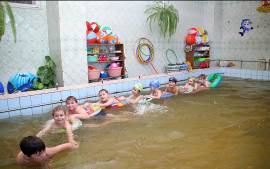 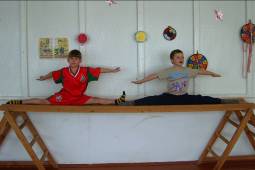 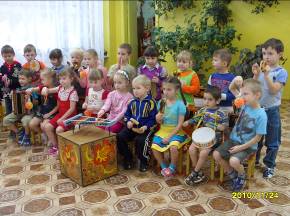 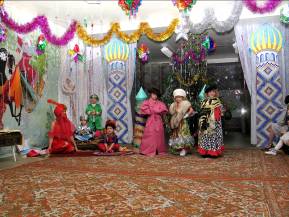 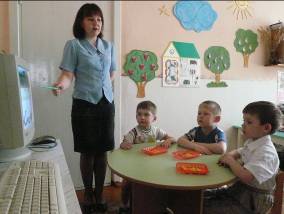 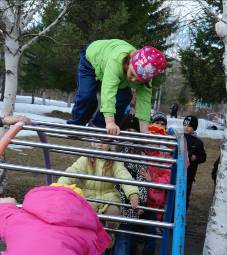 Администрация МБДОУ создает условия для укрепления материально-технической базы учреждения. Все кабинеты оснащены современным необходимым наглядным материалом, техническими средствами обучения. В методических кабинетах и групповых помещениях находится учебно-дидактический материал для  проведения образовательного процесса, здоровьесбережения и физического развития, познавательной, эмоциональной, двигательной, творческой, игровой, экспериментальной деятельности детей в течение дня.         Педагоги обеспечены ресурсно-информационной  поддержкой в виде нормативных документов, методической и справочной литературы, изданий периодической печати, детской художественной литературы. В своей работе педагоги начали использовать современные компьютерные программы и технологии. Воспитатели создают и представляют компьютерные презентации, проекты, отчеты, диаграммы и схемы, фотовыставки. Использование оргтехники позволяет разрабатывать, печатать, множить и копировать демонстрационные и раздаточные материалы для занятий с детьми, консультационные материалы для коллег и родителей. 3.2. КАДРОВОЕ ОБЕСПЕЧЕНИЕ ОБРАЗОВАТЕЛЬНОГО ПРОЦЕССА	Состав административных и педагогических работников характеризуется следующими качественными данными: 	В дошкольном учреждении работают удивительные, талантливые, творческие педагоги, знающие, что такое гранты и партнеры, тренинги и Интернет, сайты, проекты и инновационные технологии. В 2010-2011 учебном году процедуру аттестации прошли 9 педагогов.	Профессиональную деятельность педагоги организуют по всем образовательным  направлениям развития каждого ребенка. Они совершенствуют образовательный процесс, создают комфортную, безопасную, радостную, развивающую среду для детей, принимают участие в работе профессиональных сообществ педагогов дошкольных образовательных учреждений района.	Участие педагогов в конкурсе лучших  воспитателей муниципальных дошкольных образовательных учреждений Красноярского края в рамках краевой целевой программы «Дети»:	Педагоги стремятся к повышению уровня профессиональной компетентности и педагогического мастерства через обучение на курсах повышения квалификации и участие в  мероприятиях различного уровня.	4. РЕАЛИЗАЦИЯ ПРАВА РЕБЕНКА НА ЖИЗНЬ И ЗДОРОВЬЕ4.1. ОБЕСПЕЧЕНИЕ БЕЗОПАСНОСТИ          В МБДОУ детский сад № 5 право ребенка на жизнь, здоровье и безопасное пребывание отражено в основных нормативных документах: в Уставе, Договоре с родителями. 		Безопасность детей во время их пребывания в детском саду обеспечивается системой соответствующих нормативных актов: приказов, инструкций и других локальных актов, направленных на безопасность образовательного процесса. С сотрудниками МБДОУ регулярно проводятся инструктажи по охране жизни и здоровья детей. Теме безопасности посвящены заседания педагогического совета, производственные собрания, контроль, родительское собрание.	На начало учебного года начальником ГУ «ОФПС -20 МЧС России» по Красноярскому краю здание МБДОУ к эксплуатации разрешено. Администрация МБДОУ принимает меры для своевременного исполнения требований надзорных органов по обеспечению безопасных условий пребывания детей в детском саду.   В 2008 году установлена современная пожарная сигнализация. В МБДОУ проводятся учебные тренировочные занятия по эвакуации детей в случае возникновения пожара. 		С целью антитеррористической безопасности в детском саду:ведется обучение педагогов и вспомогательного персонала на случай ЧС;территория детского сада ограждена;оборудовано наружное освещение территории.     В детском саду реализуется система мероприятий по формированию у дошкольников основ безопасного поведения. В педагогическом кабинете подобран наглядный, дидактический, методический  материал по данной теме, научно-методическая и детская литература. Работа педагогов по данной теме  начинается уже с детьми младшего дошкольного возраста. Основной целью работы по данной теме является знакомство дошкольников с опасностями и рисками окружающей обстановки, тренинг  различных способов поведения в конкретной ситуации, воспитание у дошкольников самостоятельности и ответственности. Педагоги информируют родителей об основах безопасности жизнедеятельности детей, организую просветительскую и консультативную работу. 4.2. МЕДИЦИНСКОЕ ОБСЛУЖИВАНИЕ ДЕТЕЙ И ЗДОРОВЬЕСБЕРЕГАЮЩАЯ ПЕДАГОГИЧЕСКАЯ  ДЕЯТЕЛЬНОСТЬ 	В детском саду проводится активная здоровьесберегающая деятельность с использованием таких форм, как:1. Медико-профилактическая (осуществляется медперсоналом):контроль за соблюдением санитарно-гигиенических норм  и правил;профилактические медицинские осмотры; витаминизация,закаливание,нормализация сна и питания и т.д.Физкультурно – оздоровительная (осуществляется педагогами):физкультурные занятия,гимнастика,физминутки,динамические паузы,Дни здоровья и т.д.Информационно-просветительская работа с родителями и персоналом, беседы с детьми о ценностях здорового образа жизни.Коррекционная работа по исправлению недостатков и нарушений физического и психического развития.Спортивно - досуговая, позволяющая приобщить детей к спорту и активному образу жизни (соревнования, развлечения и т.д.).	Согласно Уставу, медицинское обслуживание детей в МБДОУ обеспечивают органы здравоохранения. Медицинский персонал наряду с администрацией МБДОУ несет ответственность за:здоровье и физическое развитие детей;проведение лечебно-профилактических мероприятий;соблюдение санитарно-гигиенических норм, режима и качества питания.	Медицинское обслуживание детей в детском саду осуществляют:старшая медицинская сестра – А.С.Мося.МБДОУ  предоставляет помещение с соответствующими условиями для деятельности работников здравоохранения, осуществляет контроль за их работой в целях охраны и укрепления здоровья детей и работников МБДОУ. 	Ежегодно в детском саду проводятся углубленные осмотры детей декретированных возрастов. Количественные данные результатов медицинских осмотров детей за 2010-2011 учебный год представлены ниже.	Распределение детей по группам здоровья:Данные о заболеваемости детей Данные о посещаемости учреждения 	Общая заболеваемость за 2010 – 2011 год составила 12 дней на одного ребенка.Проблемой остается заболеваемость детей после праздников и выходных дней (так называемая «родительская» заболеваемость). Ее уровень по-прежнему достаточно высок.	В течение года в МБДОУ в работе с детьми всех возрастных групп под медицинским контролем, с учетом состояния здоровья каждого ребенка применялись следующие элементы технологий сохранения и стимулирования здоровья:динамические паузы во время занятий;контрастные воздушные ванны;ходьба босиком;облегченная форма одежды детей;обширное умывание рук до локтей прохладной водой;полоскание рта и горла прохладной водой;подвижные и спортивные игры;гимнастика пальчиковая;гимнастика для глаз;гимнастика дыхательная;гимнастика для профилактики плоскостопия;самомассаж;гимнастика бодрящая после дневного сна.		В соответствии с приоритетностью здоровьесбережения детей педагоги детского сада особое внимание уделяют процессу формирования у детей мотивации на здоровый образ жизни. Для этого в образовательном процессе систематически применяются технологии обучения дошкольников здоровому образу жизни:физкультурные занятия;коммуникативные игры;совместные проекты.	Педагоги стремятся выработать и закрепить у детей полезные гигиенические навыки и привычки, учат их соблюдать режим дня, чередовать умственную и физическую нагрузки, регулярно и рационально питаться, много двигаться, достаточно спать, бывать на свежем воздухе, осознанно относиться к своему здоровью, личной и общественной безопасности. Ежегодно в детском саду проводится «День здоровья» в котором принимают участие родители и старшие братья и сестры воспитанников. 4.3. ОРГАНИЗАЦИЯ ПИТАНИЯ ДЕТЕЙВ детском саду организовано 5-разовое (завтрак, 2-ой завтрак, обед, полдник, ужин),  полноценное и сбалансированное питание на основе «Примерного десятидневного циклического меню для организации питания детей в МБДОУ», разработанного  в соответствии с нормами Сан ПиН и утвержденного Главным государственным санитарным врачом по Курагинскому району. В меню представлены разнообразные блюда, исключены их повторы. Документально определены не только нормы  питания на одного ребенка в день, но и ассортимент основных рекомендованных для использования продуктов питания, в том числе, фруктов и соков, суточная потребность детей в жирах, белках, углеводах, витаминах, минеральных веществах и энергетической ценности в соответствии с  возрастом. Питание детей в МБДОУ осуществляется в соответствии с режимом дня на холодный и теплый период года.         4.4. ЗДОРОВЬЕСБЕРЕГАЮЩИЕ РЕЖИМЫ ОБУЧЕНИЯБольшое внимание в детском саду уделяется организации здоровьесберегающего режима обучения. Для  этого в МБДОУ созданы следующие  условия:Соответствующая освещенность помещений.Правильно подобранная и расположенная  мебель  (расстояние между рядами столов, расстояние между первым столом и доской, левосторонняя освещенность).Соблюдение температурного режима, питьевого режима, графика проветривания и влажной уборки помещений перед занятиями.Чередование активных и малоактивных видов деятельности детей, в том числе, физминутки на занятиях или минутки отдыха:группы раннего возраста и младшие – 2 мин.;средние и старшие группы – 3 мин.;подготовительная группа – 5 мин.Чередование активных и малоактивных видов занятий в расписании (физкультурное -  лепка).Чередование в расписании  занятий по сложности с усложнением к середине недели. Соблюдение длительности занятий согласно нормам Сан ПиНа.Соблюдение длительности и содержания прогулки в соответствии с нормами Сан ПиНа (не менее 4 - 4,5 часа в день)Соответствие максимально допустимой недельной учебной нагрузки возрасту детей, нормам Сан ПиНа.Таким образом, создание безопасных условий пребывания детей, грамотное распределение учебной нагрузки, организация полноценного питания, пребывание детей на свежем воздухе, ежегодные профилактические осмотры,  как воспитанников, так и педагогических работников, проведение профилактической и оздоровительной работы, применение адекватных образовательных программ  является необходимыми условиями реализации права каждого ребенка на жизнь и здоровье.5. РЕАЛИЗАЦИЯ ПРАВА РЕБЕНКА НА ОБРАЗОВАНИЕ5.1.ОРГАНИЗАЦИЯ ОБРАЗОВАТЕЛЬНОГО ПРОЦЕССА         В детском саду реализуется одно из приоритетных направлений государственной образовательной политики – обеспечение для всех детей дошкольного возраста равных стартовых возможностей для последующего обучения в начальной школе. Образовательный процесс с детьми всех возрастных групп осуществляется на основе рекомендаций образовательных программ:Также в образовательном процессе парциально используется комплекс современных программ, технологий, авторского передового опыта по приоритетным направленностям содержания образовательного процесса: физкультурно-оздоровительное развитие детей;коррекционное развитие детей;Все программы и технологии реализуются в МБДОУ с учетом возрастных и индивидуальных особенностей детей. 	Содержание образовательного процесса с детьми ежегодно планируется в годовой Программе деятельности учреждения. На  2010-2011 учебный год администрация и педагогический коллектив в годовой Программе деятельности учреждения определил следующие задачи: максимально использовать разнообразные виды детской игровой деятельности для повышения эффективности воспитательно-образовательного процесса;совершенствовать работу по художественно-эстетическому развитию воспитанников средствами нетрадиционных техник изобразительной деятельности;осуществлять квалифицированную коррекционную работу различных проблем в воспитании и развитии дошкольников.Основной формой образовательного процесса являются занятия: фронтальные, подгрупповые и индивидуальные. Плотность и насыщенность занятий в детском саду строго регламентирована требованиями основной общеобразовательной программы дошкольного образования и нормами СаН ПиНа. Учебный план МБДОУ устанавливает допустимый объем нагрузки детей во время учебных занятий с учетом возрастных физиологических особенностей развития.          Помимо занятий, дети получают знания на прогулках, экскурсиях, праздниках и развлечениях, конкурсах, выставках, в совместной деятельности с педагогами, сверстниками и родителями, играх, то есть, в течение всего времени пребывания в детском саду.          Для получения достоверной информации об индивидуальных особенностях и динамике развития каждого ребенка  все воспитатели младших, средних, старших и подготовительных групп в начале (сентябрь) и в конце (май) учебного года проводят диагностику уровня усвоения детьми программного содержания по всем разделам образовательной программы.Уровень освоения программного содержанияосновной общеобразовательной программы дошкольного образования«Программа воспитания и обучения в детском саду»под редакцией М.А. Васильевой, В.В. Гербовой, Т.С.Комаровой5.2. ДОПОЛНИТЕЛЬНОЕ ОБРАЗОВАНИЕ	В детском саду дети имеют возможность получать бесплатное дополнительное образование, через работу кружков.Для этого в детском саду оборудованы:экологическая комната, где дети ставят простейшие опыты, проводят эксперименты. В ней есть живой уголок, комнатные растения, макеты солнечной системы, звездного неба, времен года, климатических зон и т.д. - экологический кружок «Родничок» - где дети познают окружающий мир, учатся ухаживать за питомцами живого уголка и растениями уголка природы;мини-музей «Русская старина», где представлен уголок  русской избы с предметами старины, русского быта, где дети воочию могут увидеть керосиновую лампу, чугунок, прялицу и т.д. - кружок «Красная изба» знакомит детей  с русским народным творчеством, ремеслами и бытом, прививает любовь к Родине, воспитывает патриотические чувства;изостудия, в которой представлены самые разные виды работ по  изобразительной деятельности - изостудия «Семицветик» - в которой дети не только реализуют художественно-творческие способности и приобщаются к миру искусства, но и знакомятся с нетрадиционной техникой рисования и различными видами изобразительного искусства;автодром, который представляет собой участок улицы, с дорогой, домами, тротуаром, пешеходами, транспортом и дорожными знаками - « Светофорик» - кружок по правилам дорожного движения – в нем дети учатся  правилам безопасного поведения на дорогах, умению пользоваться полученными знаниями на практикев спортивном кружке «Крепыши-малыши» у детей- дошкольников формируются потребности в сохранении и укреплении здоровья, ответственности за него;кружок плавания «Дельфиненок» дает возможность детям освоить несколько стилей плавания, дети выпускники детского сада владеют не только стилем «Брасс», но и «Кроль» и  «Дельфин».«Маленькие звездочки» - кружок, в котором дети развивают свои вокальные способности.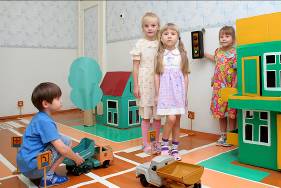 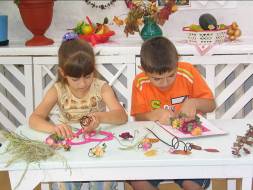 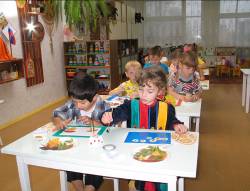 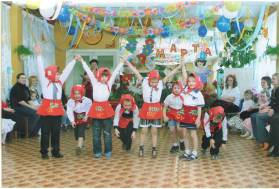  5.3. ФИЗИЧЕСКОЕ РАЗВИТИЕ ДЕТЕЙ	Приобщение к физической культуре – одна из дошкольного образования. Физическое развитие детей в МБДОУ осуществляют воспитатели всех возрастных групп и инструкторами по физической культуре Г.А.Кузнецовой, М.А.Кузьминой. Основными задачами физического развития детей являются:организация двигательной активности детей в течение дня;развитие интереса к занятиям физической культурой;профилактика заболеваемости;пропаганда здорового образа жизни.Основным документом в планировании физкультурно-спортивной работы является «Программа воспитания и обучения в детском саду» под редакцией   М. А. Васильевой, В.В. Гербовой, Т.С.Комаровой и технологии:программно – методическое пособие «Росинка» В.Н. Зимонина.      Блок «Расту здоровым»; «Физическая культура – дошкольникам» Л.Д. Глазырина;«Обучение плаванию в детском саду» Т.И. Осокина;«Са-Фи-Дансе» Ж.Е.Фирилева, Е.Г.Сайкина.	Осуществление физкультурно-оздоровительной работы невозможно без учета состояния здоровья детей. И здесь большую роль играет тесная взаимосвязь медицинского персонала детского сада, инструктора по физической культуре и воспитателей. На основе медицинских данных педагоги дозируют физическую нагрузку для детей III  группы здоровья и выстраивают индивидуальную работу с ними как в ходе проведения занятий, так и в других формах двигательной активности. 	Для реализации поставленных задач используются разнообразные формы работы с детьми, которые в зависимости от сезона проводятся в помещении или на свежем воздухе: утренняя гимнастика, физкультурные занятия, индивидуальная работа с детьми, развлечения и праздники, подвижные и спортивные игры, соревнования.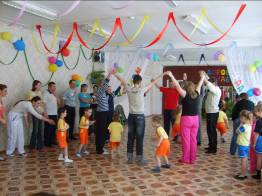 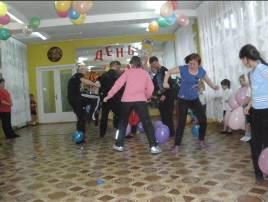 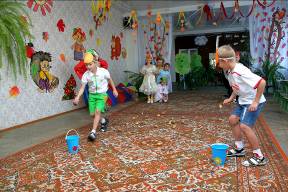 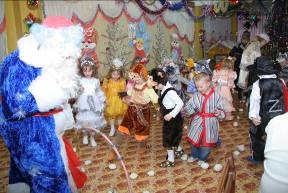 	Творческий подход инструктора по физической культуре М.А.Кузьминой к проведению занятий (игровые приемы обучения, соревновательный характер, использование большого количества спортивного оборудования, проведение нетрадиционных форм занятий, занятий на улице) позволяет расширить возможности для выполнения многообразных движений и упражнений, способствует повышению эффективности проводимых занятий, вызывает  у детей восторг и интерес. Облегченная форма одежды, занятия босиком под строгим контролем воздушной среды и теплового режима позволяют повысить закаливающий эффект.Критериями оценки эффективности профессиональной деятельности инструктора по физической культуре являются следующие показатели:положительная динамика физической подготовленности детей;повышение интереса детей к занятиям физической культурой;приобщение детей и родителей к здоровому образу жизни. В начале и в конце учебного года инструктор по физвоспитанию осуществляет диагностику уровня физической подготовленности детей средних, старших и подготовительных групп. Решение задач физического воспитания и развития детей невозможно без  взаимодействия с родителями. Поэтому в детском саду педагоги привлекают родителей к активному участию во всех физкультурно-спортивных мероприятиях. В 2010-2011 учебном году были проведены такие детско-взрослые физкультурно-спортивные мероприятия, как:«Веселые старты», «Мама, папа, я – спортивная семья», «Здоровым будь!», «Шар – ах шоу!», «Витаминный калейдоскоп», «Карнавал здоровья», «День здоровья». 5.5. ПСИХОЛОГИЧЕСКОЕ СОПРОВОЖДЕНИЕ ОБРАЗОВАТЕЛЬНОГО ПРОЦЕССА	В нашем детском саду созданы благоприятные условия для познавательного развития каждого ребенка, сохранения его психического и эмоционального здоровья, подготовки к следующему образовательному этапу. Познавательное развитие детей в детском саду осуществляют все педагоги, как воспитатели, так и специалисты. Однако руководство данной деятельностью осуществляет педагог-психолог Н.М.Гарань.	Основная цель её деятельности – психолого-педагогическое изучение личности ребёнка для определения хода его психического развития, соответствие уровня развития возрастным нормам; содействие повышению психологической компетентности педагогов и родителей в вопросах обучения и воспитания детей. Для эффективной реализации приоритетных направлений деятельности психолога в детском саду имеется кабинет педагога-психолога, который оснащён разнообразными игрушками, пособиями, диагностическим материалом,  развивающими пособиями, современным офисным оборудованием, с помощью которого обрабатываются результаты диагностики детей, а так же готовится информационный материал для педагогов и родителей.Психолог, наряду с воспитателями и младшим воспитателем группы, является одним из первых педагогов, с которым знакомится малыш при поступлении в детский сад. В учреждении разработана система адаптационных мероприятий, способствующих улучшению самочувствия детей и скорейшему привыканию к новым условиям детского коллектива. Составлен план адаптационных мероприятий, который включает в себя посещение в группе вновь поступивших детей с целью знакомства, оформление адаптационного листа каждого ребенка, анкетирование родителей, разработку памяток и рекомендаций, проведение общего родительского собрания «Адаптация к условиям  детского сада», а также стендовый информационный блок «Психологическая страничка», который регулярно обновляется. «Почему не очень хорошо быть очень правильным ребёнком», «Почему кусается ребёнок?», «Запретные слова» и др.Все мероприятия способствуют повышению психолого-педагогической компетентности родителей. Только комплексная, правильно организованная и систематическая работа в сообществе со всеми специалистами приводит к становлению партнерских взаимоотношений между педагогами и семьей. 	Ежегодно в начале и в конце учебного года педагог-психолог в подготовительных группах проводит диагностическое обследование уровня интеллектуального развития детей. Уровень готовности детей к школьному обучению (количество выпускников – 58)Анализ успеваемости первоклассников, выпускников детского сада 2010-2011 учебного года.5.6. РЕЧЕВОЕ РАЗВИТИЕ ДЕТЕЙ И  КОРРЕКЦИЯ ЗВУКОПРОИЗНОШЕНИЯ	Одним из условий нормального развития ребенка и его дальнейшего успешного обучения в школе является полноценное формирование речи в дошкольном возрасте. В детском саду организованы две комбинированные группы, где развитие речи детей осуществляется учителями-логопедами на специально организованных занятиях, а воспитателями в ходе проведения режимных моментов и во время игровой деятельности детей в течение всего дня.Для коррекции звукопроизношения речи в детском саду функционирует 2 логопункта. Деятельность логопунктов в МБДОУ осуществляется по следующим направлениям:обследование речи детей, выявление детей с речевыми нарушениями, определение структуры и степень выраженности дефекта;коррекция звукопроизношения у детей старшего дошкольного возраста;осуществление консультативной и разъяснительной работы с педагогами и родителями.Сокращенное наименованиеМБДОУ Краснокаменский детский сад № 5 «Капелька»Адрес,  телефон662955 Красноярский край, Курагинский район, п. Краснокаменск, ул. Центральная 5, 5а  т. 8 (39136) 6-71-06     Электронный адрес: detsad_kapelka@mail.ru  ЛицензияСерия А № 349704, № 3765-л, от 19.05.2010 г.АккредитацияСвидетельство АА 163701 № 697, от 16.01.2009 г.; Приказ № 5 о/д, от 16.01.2009 г.УчредительАдминистрация Курагинского района, Красноярского края    Историческая справкаДетский сад «Капелька» образован в 1997 году на базе 2-х детских садов «Сказка» - открывшийся в 1980 году и «Светлячок» - открывшийся в 1975 году, ранее бывших отдельными образовательными учреждениями.Цель деятельности учрежденияповышение качества дошкольного образования и решение приоритетных задач формирования  личности детей с учетом потребностей и интересов общественности  через рациональное использование имеющихся ресурсов и создание условий для дальнейшего развития учрежденияПриоритетные направленияФизкультурно-оздоровителноеКоррекционное № п\пСоциальная категорияКоличество детей посещающих МБДОУ%1Всего семей2511002Полные семьи198793Неполные семьи53214Семьи с одним ребенком67275Семьи с двумя детьми117476Многодетные2397Малообеспеченные семьи40168Семьи с приемными детьми41ДолжностьКатегорияРазрядКоличествоОбразованиеКоличество АдминистрацияАдминистрацияАдминистрацияАдминистрацияАдминистрацияАдминистрациязаведующий1151Высшее1заместитель заведующей по административно-хозяйственной части1131Средне-спец.1заместитель заведующей по учебно-воспитательной работе1141Высшее1Педагоги (38 человек)Педагоги (38 человек)Педагоги (38 человек)Педагоги (38 человек)Педагоги (38 человек)Педагоги (38 человек)старший воспитатель-111Высшее1психолог-121Высшее1учитель- логопедПервая131Высшее1учитель- логопед-101Высшее1музыкальный  руководительПервая121Средне-спец.1музыкальный руководитель-11, 82ВысшееСредне-спец.11инструктор по физическому воспитанию-82Средне-спец.2инструктор по плаванию высшая131Средне-спец.1воспитателивысшая146ВысшееСредне-спец.717воспитателипервая135ВысшееСредне-спец.717воспитатели-1210ВысшееСредне-спец.717воспитатели-7-117ВысшееСредне-спец.717РезультатГодГодГодГодРезультат2007200820092010победительВ.Е.ЕвтюгинаГ.И.ДаниловаВ.П.ХванпобедительТ.Ф.РыжковаС.В.ЗолотухинапобедительН.В.ХараучастникЛ.С.ПечеркинаучастникО.Н.РыженковаучастникГ.А.НикитинаучастникС.А.СубботинаучастникТ.В.БорцоваГодВсего детейв ДОУГруппы здоровьяГруппы здоровьяГруппы здоровьяГруппы здоровьяГодВсего детейв ДОУ12342010-2011251931526КритерииКоличество случаевКритерии                                       2011 годВсего случаев заболеваний:486Дизентерия-Желудочно-кишечный тракт5Скарлатина-Ангина16Грипп и ОРВИ442Пневмония-Травмы-Другие 30КритерииКоличество детоднейКритерии                                2010 годЧисло дней посещаемости32698Число дней пропущенных по болезни3114Возрастная группаГруппы для детей раннего возрастаМладшиеСредниеСтаршиеПодготови-тельныеПродолжительность занятия (мин)1015202530Количество занятий в неделю1011111517Название Вид программы Срокреали-зацииС какого года реализуетсяКол-во детей /возраст«Программа воспитания и обучения в детском саду» под ред.  М.А.Васильевой и др.Основная5,5 лет1997 год251 ребенокот 1,5 до 7 лет «Программа коррекционного воспитания и обучения детей с ОНР (5-7 лет)». Т.Б. Филичева, Г.В. Чиркина.Коррекционная2001 год50 детей от 4,5  до 7 летРаздел программыАнализ выполнения (%)Развитие речи79,4Ребенок и окружающий мир63,5Формирование элементарных математических представлений70,9Изобразительная деятельность75,4Конструирование95,6Музыкальное воспитание82Физическое развитие76,5Игровая деятельность96,8Трудовое воспитание86,5Формирование нравственных представлений91,2Итого:81,7Количество и %Количество и %Количество и %Количество и %ВысокийСреднийСреднийНизкийИнтеллектуальная готовность36 (62%)21 (36%)21 (36%)1 (2%)Волевая готовность53 (91%)4 (7%)4 (7%)1 (2%)Мотивационная готовностьСформированаСформированаНе сформированаНе сформированаМотивационная готовность58 (100%)58 (100%)Общее количество детей52Отлично, хорошоОтлично, хорошоУдовлетворительноУдовлетворительноСлабоСлабоОбщее количество детей52Кол-во%Кол-во%Кол-во%Общее количество детей522038,42038,4917,3Коррекционно-развивающую работу с детьми проводят учителя-логопеды Т.А.Боева и Е.А.Коробцова.  Свою деятельность логопеды осуществляют по программе Т.Б.Филичевой, Г.В.Чиркиной " Программа коррекционного воспитания и обучения детей с ОНР (5-7 лет)" и на основе  рекомендаций инновационных педагогических технологий.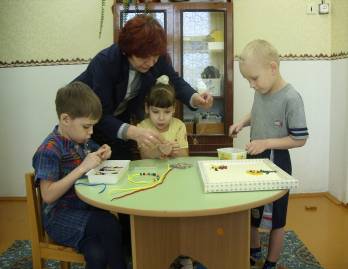 